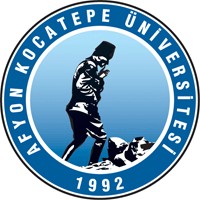 T.CAFYON KOCATEPE ÜNİVERSİTESİFen Edebiyat Fakültesi Dekanlığı (Öğrenci İşleri’ne)Sınav Hakkının Saklı Tutulması…../…../20…Fen Edebiyat Fakültesi ……………………………… bölümü	noluöğrencisiyim.…../…./20… tarihinden itibaren ……… gün raporlu olduğumdan dolayı final sınavına katılamadığımdan aşağıda belirtilen derslerin sınav hakkımın saklı tutulması konusunda, gereğini arz ederim.Adı soyadı	:Tlf (GSM) :EKİ	: Rapor	İmza	:DERSİN ADI		SINAV TARİHİ	1.	………………………………	………………………2.	………………………………	………………………3.	………………………………	……………………….4.	………………………………	……………………….5.	………………………………	……………………….6.	………………………………	……………………….7.	………………………………	……………………….8.	………………………………	……………………….9.	………………………………	……………………….